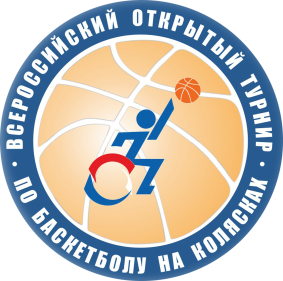                                           16-21 октября 2017 год, г.ТобольскРасписание игр Группа АГруппа В● Невский Альянс (СПб)● Волга (Ульяновск)● БасКИ –Невские Звезды (СПб)● Ермак (Тобольск)● Крылья Барса (Казань)● Импульс (Челябинск)● Шанс (Тюмень)● Легион Югры (Нягань)№ ИгрыВремяГруппаМатчКоманда хозяевКоманда гостей                17.10.17                17.10.17                17.10.17                17.10.17                17.10.17110.30 – 11.45ВИмпульсЛегион Югры211.45 – 13.00ВВолгаЕрмак13.00 – 13.30Открытие соревнованийОткрытие соревнованийОткрытие соревнований313.30 – 14.45АШансНевский Альянс414.45 – 16.00ВЛегион ЮгрыВолга516.00 – 17.15АКрылья БарсаБасКИ617.15 – 18.30ВЕрмакИмпульс                18.10.17                18.10.17                18.10.17                18.10.17                18.10.1779.30 – 10.45АКрылья Барса Невский Альянс810.45 – 12.00АБасКИШанс912.00 – 13.15ВИмпульсВолга1013.15 – 14.30АШансКрылья Барса1114.30 – 15.45ВЛегион ЮгрыЕрмак1215.45 – 17.00АНевский АльянсБасКИ1317.00 – 18.15В1-ый ПФ №11B4B1418.15 – 19.30В1-ый ПФ №22B3B                19.10.17                19.10.17                19.10.17                19.10.17                19.10.171510.30 – 11.45А1-ый ПФ №12А3А1611.45 – 13.00А1-ый ПФ №21А4А1713.00 – 14.15В2-ой ПФ №14В1В1814.15 – 15.30В2-ой ПФ №23В2В1915.30 – 16.45А2-ой ПФ №13А2А2016.45 – 18.00А2-ой ПФ №24А1А2118.00 – 19.15ВЗа 3 местоL ПФ №1L ПФ №2                20.10.17                20.10.17                20.10.17                20.10.17                20.10.172211.00 – 12.15ВЗа 1 местоW ПФ №1W ПФ №22312.15 – 13.30АЗа 3 местоL ПФ №1L ПФ №22413.30 – 14.45АФиналW ПФ №1W ПФ №215.00 – 16.00Закрытие соревнованийЗакрытие соревнованийЗакрытие соревнований